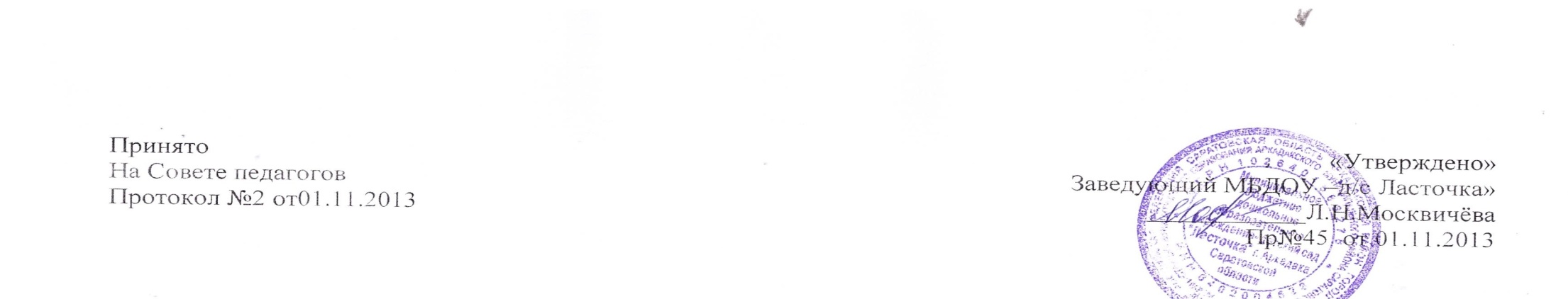 ДОРОЖНАЯ КАРТА ПО ПОДГОТОВКЕ К ВВЕДЕНИЮ ФЕДЕРАЛЬНОГО ГОСУДАРСТВЕННОГО ОБРАЗОВАТЕЛЬНОГО СТАНДАРТА ДОШКОЛЬНОГО ОБРАЗОВАНИЯ в МБДОУ-д/с «Ласточка» г.Аркадака Саратовской области.Нормативно-правовое обеспечение ФГОС ДО№ п/пМероприятияСроки1.Организация изучения ФГОС дошкольного образования педагогическим коллективом ДОУ. Формирование банка нормативно-правовых документов федерального, регионального, муниципального уровней, регламентирующих подготовку к введению ФГОСпостоянно2.Создание рабочей группы из состава педагогов с целью разработки и управления программой изменений и дополнений образовательной системы ДОУАвгуст  2013г.3.Утверждение плана работы по подготовке к введению ФГОС дошкольного образованияДекабрь 2013г.4Приведение локальной нормативной базы  в соответствие с ФГОС.Разработка документов, обеспечивающих условия реализации ФГОС и достижение планируемых результатов20155Разработка основной образовательной программы в соответствии с ФГОС, с учетом примерных образовательных программ. Корректировка основной образовательной программы с учетом базовой оснащенности развивающей  предметно- пространственной среды2016Организационно-управленческое обеспечение введения ФГОС ДООрганизационно-управленческое обеспечение введения ФГОС ДООрганизационно-управленческое обеспечение введения ФГОС ДО1Обеспечение координации деятельности по введению и реализации ФГОС. Издание приказа о создании рабочей группы по введению и реализации ФГОС20132Проведение семинаров-практикумов, круглых столов для педагогических работников по вопросам создания условий для введения ФГОС20133.Создание методической работы, обеспечивающей сопровождение введения ФГОСФевраль-декабрь 2014г.Методическое обеспечение введения ФГОС ДОМетодическое обеспечение введения ФГОС ДОМетодическое обеспечение введения ФГОС ДО1Использование в работе сборников инструктивно- методических материалов, методических рекомендаций по  вопросам введения и реализации ФГОСМарт 20142Изучение и анализ  приказа МО РФ от 17. 10 2013г. № 1155 «Об утверждении   ФГОС ДО»Октябрь 20133Разработка плана методической работы, обеспечивающей сопровождение подготовки к введению ФГОС дошкольного образованияноябрь 2013 г.Финансово-экономическое обеспечение подготовки к введению ФГОСФинансово-экономическое обеспечение подготовки к введению ФГОСФинансово-экономическое обеспечение подготовки к введению ФГОС1Расчёт потребностей в расходах образовательного учреждения в условиях реализации ФГОСДОдо мая 2014г2Организация работ по выполнению методических рекомендаций по внесению изменений в локальные акты, регламентирующих установление заработной платы. по выходу рекомендаций3Приведение в соответствие с требованиями ФГОС основного общего образования и новыми квалификационными характеристиками должностных инструкций работников ДОУДекабрь  2013Информационное обеспечение введения ФГОСИнформационное обеспечение введения ФГОСИнформационное обеспечение введения ФГОС1.Размещение информации о ходе подготовки  к введению ФГОС на  сайте  дошкольного учреждения постоянно2.Внесение информации о ходе подготовки к  введению в ФГОС в Публичный доклад заведующего  Май 2014Кадровое обеспечение подготовки к введению ФГОСКадровое обеспечение подготовки к введению ФГОСКадровое обеспечение подготовки к введению ФГОС1.Осуществление повышения квалификации всех воспитателей и специалистов ДОУпоэтапно2.Методичное обеспечение библиотечного фонда  как информационного центра по подготовке к  введению ФГОС постоянноМатериально – техническое обеспечение подготовки к введению ФГОС1.Обогащение предметно-развивающей среды в соответствие с требованиями стандартизации дошкольного образования До августа 20142.Укрепление материально-технической базы ДОУпостоянно